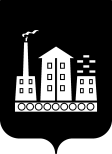 АДМИНИСТРАЦИЯГОРОДСКОГО ОКРУГА СПАССК-ДАЛЬНИЙ РАСПОРЯЖЕНИЕ06 июля 2022 г.                  г. Спасск-Дальний, Приморского края                  №  366-ра Об утверждении проектов инициативного бюджетирования по направлению «Местная инициатива», признанных победителями в конкурсном отборе на территории городского округа Спасск-Дальний в 2022 году и установлении расходного обязательства на их реализацию  В соответствии с Бюджетным кодексом Российской Федерации,   решением Думы городского округа Спасск-Дальний от 29 января 2021 года № 2-НПА «Об утверждении Порядка реализации проектов инициативного бюджетирования на территории городского округа Спасск-Дальний», распоряжением Администрации городского округа Спасск-Дальний от 18 апреля 2022 года № 196-ра «О проведении конкурсного отбора проектов инициативного  бюджетирования по направлению «Местная инициатива в городском округе Спасск-Дальний», решением муниципальной конкурсной комиссии инициативного бюджетирования городского округа Спасск-Дальний от 21 июня 2022 года № 2:  1. Утвердить проекты инициативного бюджетирования по направлению «Местная инициатива», признанные победителями в конкурсном отборе на территории городского округа Спасск-Дальний в 2022 году:1.1. «Да будет свет!» (освещение ЦРМ). Объем финансирования за счет средств бюджета городского округа Спасск-Дальний 100 000 руб.;	 1.2. «Асфальтирование территории» (МБДОУ № 16, асфальтирование дорожек) Объем финансирования за счет средств бюджета городского округа Спасск-Дальний 100 000 руб.; 	 1.3. «Светлая Суворовская» (освещение ул. Суворовская). Объем финансирования за счет средств бюджета городского округа Спасск-Дальний        100 000 руб.	2. Установить, что расходы на реализацию проектов инициативного бюджетирования по направлению «Местная инициатива», признанных победителями в конкурсном отборе на территории городского округа Спасск-Дальний, предусмотренные в бюджете городского округа Спасск-Дальний, являются расходным обязательством городского округа Спасск-Дальний.3. Определить Администрацию городского округа Спасск-Дальний главным распорядителем средств, направляемых на реализацию проектов инициативного бюджетирования по направлению «Местная инициатива».4. Назначить управление жилищно-коммунального хозяйства Администрации городского округа Спасск-Дальний (Симоненко)  уполномоченным структурным подразделением Администрации городского округа Спасск-Дальний, обеспечивающим целевое и эффективное использование бюджетных средств на реализацию проектов инициативного бюджетирования по направлению «Местная инициатива», признанных победителями в конкурсном отборе на территории городского округа Спасск-Дальний.5. Административному управлению Администрации городского округа Спасск-Дальний (Моняк) настоящее постановление разместить на официальном сайте правовой информации городского округа Спасск-Дальний.6. Контроль за исполнением настоящего постановления возложить на заместителя главы Администрации городского округа Спасск-Дальний     Патрушева К.О.Глава городского округа Спасск-Дальний			      	О.А. Митрофанов